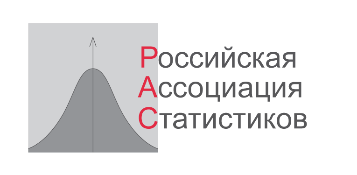 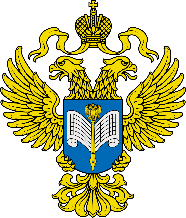 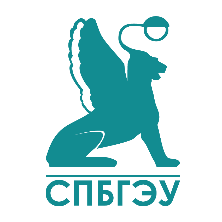 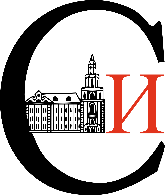 САНКТ-ПЕТЕРБУРГСКИЙ ГОСУДАРСТВЕННЫЙ ЭКОНОМИЧЕСКИЙ УНИВЕРСИТЕТ (СПбГЭУ)УПРАВЛЕНИЕ ФЕДЕРАЛЬНОЙ СЛУЖБЫ ГОСУДАРСТВЕННОЙ СТАТИСТИКИПО Г. САНКТ-ПЕТЕРБУРГУ И ЛЕНИНГРАДСКОЙ ОБЛАСТИ (ПЕТРОСТАТ)СОЦИОЛОГИЧЕСКИЙ ИНСТИТУТ РАНРОССИЙСКАЯ АСОЦИАЦИЯ СТАТИСТИКОВ (РАС)  Информационное письмо № 2Международная научно-практическая конференция«Статистические оценки устойчивого развития»27-28 января 2022 г.Россия, Санкт-ПетербургУважаемые коллеги!Приглашаем вас принять участие в очередной международной конференции по статистическому измерению и прикладной статистике. В 2015 г. лидеры государств-членов Организации Объединенных Наций приняли Повестку в области устойчивого развития до 2030 г., включающую 17 глобальных целей и 169 экономических, социальных и экологических задач, которые должно решить человечество для достижения устойчивого развития. Огромная роль в этом процессе отводится статистическому сообществу. Цель конференции – изучение, обмен и распространение опыта и знаний в области теоретических основ и практики измерения целей устойчивого развития (ЦУР).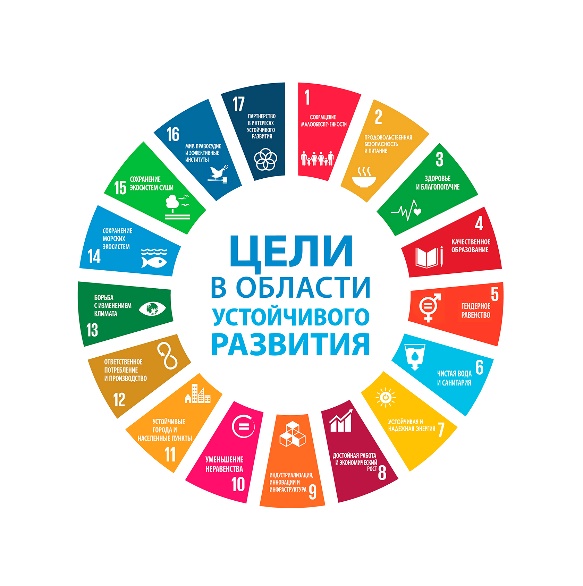 Предлагаемые направления работы конференции:Глобальные и национальные показатели ЦУР:Что такое ЦУР и как они взаимосвязаны? Почему сегодня нет альтернативы устойчивому развитию? Какова роль информации и статистики в достижении ЦУР? Какие есть инструменты для измерения ЦУР? Насколько они универсальны? Как соответствуют глобальные ЦУР и национальные приоритеты?Индикаторы зеленой экономики и зеленого роста:В мире продолжают активно разрабатываться критерии и индикаторы зеленой экономики. Каковы их плюсы и минусы? Как осуществить экологическую коррекцию традиционных макроэкономических показателей и измерить экологическую эффективность экономики? Ответственное производство и потребление, экологически дружественные рабочие места, циркулярная экономика, зеленые финансы и инновации – реалии сегодняшнего дня. Готова ли статистика предложить инструменты для мониторинга этих явлений?Мониторинг устойчивого развития регионов и городов: Какие есть инструменты для измерения ЦУР на региональном уровне? Как индикаторы ЦУР интегрированы в программы регионального развития? Обсуждение первых практик подготовки добровольных местных обзоров по ЦУР.ESG-трансформация бизнеса:Каково текущее состояние и перспективы устойчивого развития бизнеса в России? Как глобальные ЦУР трансформируют бизнес-действия и воздействуют на рынки? Насколько эффективна нефинансовая отчетность как инструмент оценки устойчивого развития организаций?Качественные данные для ЦУР:Для достижения прогресса необходим регулярный анализ огромного массива информации, отвечающий критериям сопоставимости, полноты, достоверности, транспарентности, дезагрегированности и актуальности. Как устранить пробелы в данных для ЦУР? Каковы современные стандарты и форматы сбора, обработки, передачи и хранения данных, роль нетрадиционных источников информации для мониторинга ЦУР.  Какие форматы представления данных сегодня наиболее востребованы? Как рассказать о достижении ЦУР доступным и понятным языком?ЦУР в условиях пандемии COVID:COVID-19 серьезно повлиял на траектории достижения Повестки 2030. Каковы наблюдаемые и ожидаемые последствия пандемии для ЦУР, есть ли необходимость инновации данных во времена COVID-19?В рамках конференции предполагается проведение Круглых столов:	A. Устойчивость семьи и брака	B. Арктика как субъект устойчивого развития	C. Современное статистическое образованиеРабочий язык: русский Формат: В связи с неустойчивой эпидемиологической обстановкой конференция проводится в режиме online.Место проведения: Санкт-Петербург, Набережная канала Грибоедова 30/32, СПбГЭУДля регистрации участия в конференции пройдите по ссылке https://docs.google.com/forms/d/e/1FAIpQLSdiU3VJ6DKQUt2DUsxWnqcUq5g2baW7ecjlG--rT5W_hiNuzw/viewformДля участия с докладом после регистрации необходимо до 15 декабря 2021 г. прислать тезисы выступления на konf_statistica@mail.ru. На основании заявок будет определен круг участников и сформирована программа конференции. По итогам конференции будет издан сборник материалов в электронном виде. По итогам конференции лучшие доклады будут рекомендованы к публикации в журналах ВАК, а том числе в журнале «Финансы и бизнес». Рекомендованные для публикации статьи должны быть представлены до 15 февраля 2022 г. Требования к оформлению будут разосланы дополнительно. Участие в конференции бесплатное, организационный взнос не предусмотрен. Председатель программного комитета конференциичлен-корр. РАН, научный руководитель РАС, 
зав. кафедрой статистики и эконометрики СПбГЭУ			И.И. Елисеева 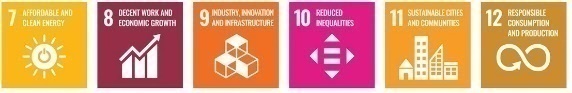 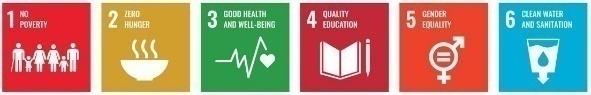 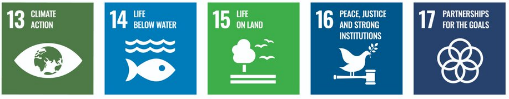 Требования к оформлению материалов конференции	Текст статьи должен быть представлен в электронном виде в файле MS Word и оформлен в соответствии с прилагаемым шаблоном.	Текст: шрифт TimesNewRoman, 10 пт через 1,0 интервал. Текст должен быть набран без переносов и выровнен по ширине страницы. Объем статьи не должен превышать 5 страниц формата А4.	Правила оформления заголовка: Ф.И.О. в левом верхнем углу (полужирный шрифт), ниже: ученая степень, ученое звание, должность, название организации (курсив), ниже заголовок с названием статьи (выравнивание по центру; полужирные буквы).Пример оформленияЕлисеева И.И.член корр. РАН, докт. экон. наук, проф.,зав. кафедрой статистики и эконометрики СПбГЭУ Государственная статистика как общественное благо: введение в проблему	Текст статьиСписок литературы приводится в конце статьи в алфавитном порядке по фамилиям авторов в соответствии с принятыми стандартами библиографического описания. Ссылки на цитируемые источники даются в круглых скобках с указанием авторов и года издания соответствующей работы, например, (Петров, 2016, с. 23) или (Статистический сборник …, 2018, с. 56).	Пример оформления списка источниковИсточникиО некоторых вопросах, связанных с введением в действие процедур, применяемых в делах о несостоятельности (банкротстве) граждан: Постановление Пленума Верховного Суда РФ от 13.10.2015 N 45. (Электронная версия: http://ppt.ru/newstext.phtml?id=8189514)Елисеева И.И., Раскина Ю.В. Измерение бедности в России: возможности и ограничения // Вопросы статистики. 2017. № 8. С. 70-89.